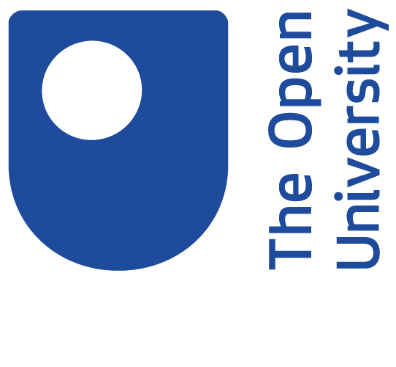 Time to ThinkOpen University Journeys in British and Irish prisons during the years of conflict, 1972-2000ImportantEvery effort is made to ensure the accuracy of this transcript, however no transcript is an exact translation of the spoken word, and this document is intended to be a guide to the original recording, not replace it.In some cases, interviewees may have made changes to the transcript.Personal/sensitive information regarding individuals who may be living has been removed from transcripts where necessary.Copyright and Permissions Rights owned or controlled by The Open University. 

All use of this transcript in part or in full requires prior permission from The Open University Archive.This transcript must not be shared beyond Open University Staff without prior permission from The Open University Archive.Please contact university-archive@open.ac.uk to discuss possible use of the content.This audio appears in the OpenLearn course, Coping with isolation: Time to Think: https://www.open.edu/openlearn/health-sports-psychology/coping-isolation-time-think/content-section-overview Session 3 audioRobert CampbellThe whole time I did the OU, it was really self-fulfilling for me. It was a personal journey for me at the time. I’m sure it was the same for a lot of the other lads, but it always just gave me that sense of worth, while I was there. It is hard for me to describe it at the time, but when you were locked up at night and you were struggling with some problems, you nearly had to fight with the officers to leave your light on after 11 o’clock at night; either because you were enjoying what you were doing, or you had been playing football and didn’t do an essay so you had to stay up late and get it in for the following day. So there were different sort of things happening around that time.